Отдел образования, спорта и туризмаСветлогорского  райисполкома ГУО «Средняя школа №8 г.Светлогорска»Электростанция будущегоМитрахович Юлия,IV «А» класс.Руководитель работыКозлова Татьяна Адамовна, учитель начальных классоввысшей квалификационной категорииСветлогорск, 2019Содержание1.Введение.Актуальность работы,                _____________   3гипотеза, цель, задачи              2.Теоретическая часть              ____________  4-51.1.Изучение истории создания и принципа работы паровых турбин,   действия пара     1.2. Составление плана  конструкции паровой турбины   2.Практическая  часть   ___________ 6-91)Подбор материалов, конструктивно пригодных для создания составных частей и механизмов устройства.      2)Изготовление всех составных частей модели паровой машины из подручных материалов. Этапы сборки.  3)Проверка работы модели паровой турбины в действии и получение данных для  работы над  проектом.   4)Проект создания электростанции будущего на основе работы паровой турбины.  3. Выводы  - 9 -10 4.  Литература - 10 5. Приложение -11Введение.Актуальность работы.        Я учусь  в городе  Светлогорске. Его ещё называют Светлым. А почему он так назван? В центре города, за площадью, в небо  возвышаются высокие трубы  из которых постоянно валит пар. Я спросила у мамы, зачем эти трубы, и она объяснила, что это дымят и парят трубы теплоэлектроцентрали (ТЭЦ)- она снабжает город и электричеством, и горячей водой.  Но какое отношение имеет пар к работе электростанции? Как его получают и используют? Есть ли связь между названием города и производством?Так  в результате появилась исследовательская работа « Электростанция будущего».Гипотеза  работы: Если пар обладает силой, то его можно использовать.Цель: изучение действия   водяного пара   для создания проекта  электростанции будущего.Задачи:Изучить секрет действия парового двигателя.  Сконструировать и построить простейший механизм, работающий на пару.Выяснить,  как происходит процесс движения тела под воздействием пара.                                                                         Проанализировать результаты проведенных  опытов, сделать выводы в соответствии с полученными результатами.Создать проект электростанции будущего.Объект исследования: процесс действия  водяного пара  на тела.Предмет исследования: изучение  способности  водяного пара,  приводить в движение различные  предметы.Методами исследования стали:  наблюдения, опыты, изучение литературы.     Изучив историю возникновения г.Светлогорска и посетив городской музей, я узнала, что название города пошло от понятия свет, светлый. В нашем городе работает электростанция, дающая электричество на много километров вокруг. А работа её осуществляется, используя паровые двигатели. Но  что такое паровой двигатель?      Из детских энциклопедий я узнала,  что человечество издавна  использовало тепловую энергию для изобретения  паровых  механизмов. Первый в мире паровой двигатель изобрел Герон Александрийский, который жил в 1 веке н.э. И в наше время — в век электричества и атомной энергии — сила водяного пара еще не утратила своего значения.       Но  как водяной пар может  приводить в движение машины, я попыталась узнать, изучив литературу и построив своими руками простейший механизм, работающий на пару. Теоретическая часть  Из энциклопедии «Занимательная физика» [2, c11] я узнала, что для получения электроэнергии  применяют и силу течения морской воды во время приливов и отливов, и силу течения рек, и силу ветра. Но чаще всего используют силу пара. Когда вода кипит очень сильно, пар с огромной силой вырывается из ёмкости с кипящей водой и обладает большой силой давления. Такой, которая может крутить очень тяжёлые турбины (Турби́на от лат. turbo — вихрь, вращение) — двигатель с вращательным движением рабочего органа, преобразующий энергию пара, газа, воды в механическую работу. Струя рабочего тела воздействует на лопатки, закреплённые по окружности ротора, и приводит их в движение. Применяется  двигатель в качестве  электрического генератора на тепловых, атомных и гидроэлектростанциях. При изучении вопроса использования тепла Земли я узнала, что такие примеры в практике человечества есть – это гидротермальные станции. «Гидро» в переводе с латинского– это «вода», «термо» – означает «температура», а вместе – «горячая вода».  Эти электростанции используют кипящую воду из горячих источников - гейзеров. В результате тектонических разломов в коре земли, кипящая мантия так близко вырывается к поверхности Земли, что ей удаётся нагревать, порой до кипения, грунтовые воды. Однако, на территории Беларуси нет горячих источников. Из журнала «Наука и жизнь» я узнала, что на глубине до 4–6 километров горячие породы с температурой 100–150°С  распространены почти повсеместно [1, с 13].      Но насколько нужно пробурить скважину, чтобы добраться до такого тепла? Возможно  ли пробурить скважину на такую глубину? За ответом на этот вопрос я так же обратилась к литературе [1,с 17]. В настоящее время бурение используется в основном для добычи нефти. На разных месторождениях бурят на разную глубину. Поскольку в среднем предполагаемая глубина Земли, где температура 150-200°C, составляет около 4-6 километров и люди способны пробурить скважину на такую глубину, то можно сделать вывод, что строительство такого вида электростанций не настолько затратное. А если это и более затратное, чем бурение для добычи топлива, зато позже экономия составит на много больше. Ведь не будет потребности в том самом топливе, которое сейчас сжигается тоннами для получения электричества, при этом, загрязняя среду обитания людей, животных и всей живой природы. Практическая  часть     Для изучения силы воды и  использования её  как источника получения  энергии,  я  решила  сделать   модель  двигателя  паровой турбины. В работе помогал папа. Для паровой турбины  нам   с  папой понадобилось:2 жестяных банки (у нас они были от сгущенки). Тонкая трубка или стержень, в котором  просверлили  отверстие. Гайка, шуруп, длинный гвоздь, 2 пластмассовых дюбеля. Сухой спирт, вода.       Опыт 1.     Сначала мы  нарисовали  эскиз (Приложение 1).Когда все детали были продуманы, приступили к изготовлению.
 Взяли  целую банку, и в ее крышке пробили  два  противоположных отверстия. Через них  вылили  содержимое банки.   Банку  помыли. Наш резервуар для воды готов.  Вторую банку  открыли  как обычно и   разрезали  ее пополам. Из нижней половины  сделали  топку.  Ножницами по металлу прорезали  отверстие для того, чтобы класть туда топливо. По окружности шилом сделали  ряд отверстий, чтобы улучшить доступ кислорода (мы сначала не сделали, и огонь плохо разгорался). После этого все детали  припаяли  к резервуару. В этом  мне помог  папа. По    окружности    к    дну   резервуара  припаяли  топку.  С помощью   тонкого    свёрлышка,     просверлили    отверстие      в металлическом   стержне,  установили   турбину.  Чтобы    во    время  вращения  она не съезжала, мы ее зафиксировали кусочками пластикового дюбеля. Все готово. (Приложение 2).  Налили   воду (не очень много, примерно 1/3 банки, чтобы закипала скорее), закручиваем  шуруп, кладём  в топку сухой спирт и поджигаем. Как только вода закипит (где-то минут 3-5), идет пар и колесико крутится .       Как  показал опыт, принцип работы паровой турбины практически такой же как у чайника - из-за горения топлива в топке вода в резервуаре закипает, образуется пар, который под давлением вырывается через узенькую трубочку и крутит колесо укрепленной над трубочкой турбины. Для того чтобы понять, от чего зависит сила пара, я решила провести эксперимент и понаблюдать за действием пара .
  Опыт 2     Закипятила воду в кастрюле, взяла детскую вертушку и попробовала подержать над паром – воздействует ли выходящий пар на вертушку? Но вертушка не крутилась. Опыт 3   Закрыла кастрюлю с кипящей водой крышкой.  Пар стал стремительно вырываться тонкой струёй через отверстие в крышке. Я поднесла вертушку к струе пара, и вертушка быстро закрутилась.     По итогам опытов  я сделала вывод: если пар испаряется с большой    поверхности – его   сила   гораздо   меньше, чем  если он выходит через узкое отверстие.  При кипении воды пару тесно под крышкой. Когда   пар   проходит   через   узкое   отверстие, ему ещё меньше   места. А   после   его   прохождения   пар  вырывается «на свободу»  с большой силой.  Как   объяснил   мне   папа,     энергию вращения турбины можно использовать для получения электричества. Именно так и делают на различного рода электростанциях - тепловых, геотермальных, ядерных.  Из книг я узнала, что с помощью паровых турбин получается 86% электроэнергии в мире! Но как  используют энергию вращения турбины?  Чтобы    ответить   на  возникший вопрос, я обратилась к литературе[2,с12].      Работа  электростанций основана на свойстве воды менять состояния – жидкое и парообразное. А происходит это так: кипятят воду в котле, образовавшийся пар крутит турбины, а турбина крутит генератор, который вырабатывает электроэнергию. После того, как пар прокрутил турбину, он остывает и превращается в воду, которая всё равно ещё очень горячая, и идет на отопление города и пользование горожанами. Толстые, огромные трубы - это башни в которых охлаждается пар до воды (они называются градирни)- из этих труб мы видим, как идёт пар. А из высоких и узких труб идёт дым от сжигания топлива. В качестве топлива используют газ, уголь, мазут. Таким образом, сжигая топливо, люди получают электроэнергию и горячую воду для пользования и отопления. Когда я представила, как много надо для этого потратить топлива, я задумалась: «Чем же  ещё  можно греть воду, чтобы дым от сжигания угля или других видов топлива не загрязнял воздух и всё вокруг?» Но ответа на этот вопрос я тогда не нашла.   Когда мы в школе изучали строение земли, я узнала, что на большой глубине под Землёй очень высокая температура. Я сразу вспомнила про  трубы ТЭЦ и мне пришла в голову мысль: «А почему бы воду, для получения пара в ТЭЦ, не греть теплом Земли?» Проект электростанции, работающей от тепла Земли (Приложение 3). Используя  полученные знания и наблюдения, мне удалось придумать проект электростанции.        Первое наблюдение натолкнуло меня на мысль, что труба, по которой будет подниматься пар из-под Земли на задуманной станции, должна значительно сужаться к верху. Это должно усилить давление пара на выходе из трубы.         Благодаря своему второму наблюдению, я сделала вывод, что силы пара  хватит на вращение турбины только тогда, когда трубки, по которым идёт пар, будут прогреты.  Но по моей задумке пар должен будет подниматься по трубе, большая часть которой будет проходить в верхних холодных слоях земной коры.                Как же согреть трубу, по которой пар поднимается из глубины Земли?
 А что, если отработанный (уже прокрутивший турбину) пар не охлаждать, как это делают  на современных ТЭЦ, а направлять обратно под землю - на обогрев трубы. Для этого 2/3 верхней части трубы нужно поместить в более широкую трубу, а в образованное между этими трубами пространство направлять отработанный пар. Он будет прогревать камеру, образованную между двумя трубами (внутренней и внешней). В то же время, теплый пар будет изолировать от холодной земли внутреннюю трубу. Остывая от холода Земли, пар будет превращаться обратно в воду. Образовавшаяся вода должна стекать по стенкам труб на дно камеры и через отверстие внизу попадать обратно - в камеру кипения воды. Там вода будет снова закипать, превращаться в пар, подниматься вверх и опять крутить турбины. Такая замкнутая система позволит избежать потерь необходимых температур и количества воды в целом. И главное - не придётся бурить вторую скважину для заливания воды.      Выводы и заключения.     Выдвинутая ранее гипотеза подтвердилась. Водяной пар можно использовать на производстве для выработки электроэнергии. Кроме того, на основе проведённой работы  я пришла к выводу, что тепло Земли – это уникальный источник энергии. Его применение  имеет следующие плюсы:
•  повсеместное распространение и неисчерпаемость;
•  сравнительно низкая стоимость оборудования;
•   простота работы электростанции;
•    безотходность;
•    безопасность в эксплуатации;
•     экологическая чистота.
    При   успешном    внедрении  представленной  технологии,  возможно человечество  навсегда  избавится от загрязнения окружающей среды от работы  ТЭЦ,  от  зависимости  в   дорогом  топливе,  и освободившиеся деньги смогут быть потрачены на другие нужды нашего общества.
   Список литературы
1. Дегтярев К. Тепло Земли // Наука и жизнь. – №9 – 10, 2013 г.
2. Лаврова С.А. Занимательная физика- М.: «Воскресный день», 2006 г.
3. Саламов А.А. «Геотермические электростанции в энергетике мира» - Теплоэнергетика 2000, №1.
4. Тепло Земли: Из доклада «Перспективы развития геотермальных технологий»// Экология и жизнь – 2001 г. №6Приложение 1Эскиз модели паровой турбины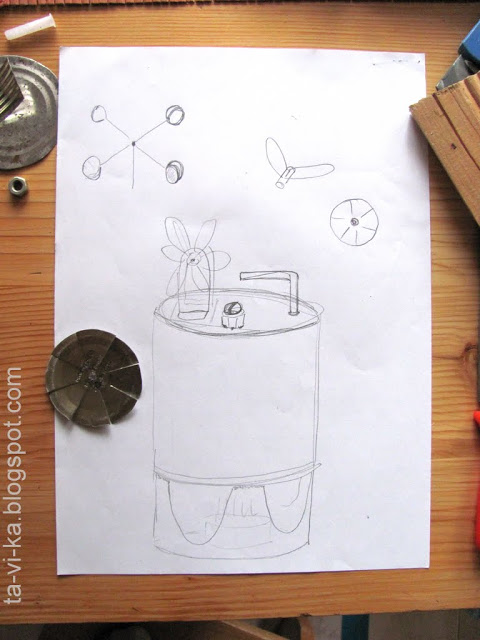 Приложение 2Приложение 3